Классный час по теме:Ход урокаI.Орг.моментII. Беседа по темеСЛАЙД №1-5Чтение стихотворения о Крыме крымский поэт Валерий СубботенкоИ я неслучайно взяла несколько это стихотворение  в качестве эпиграфа к сегодняшнему мероприятию, которое посвящено Дню Республики Крым.Сегодня я хочу рассказать вам о ярких страницах  истории полуострова Крым. (рассказ по презентации)ДЕНЬ РЕСПУБЛИКИ КРЫМ.20 января 1991 года состоялся всекрымский референдум, на котором большинство крымчан высказались за восстановление Крымской автономии (и эту свою волю жители Крыма подтвердили на всесоюзном референдуме 17 марта 1991 года). Это предопределило статус Крыма в составе Украины, а теперь – в составе Российской Федерации, а сама дата была учреждена как День Республики Крым.Учитывая волю крымчан, 12 февраля 1991 года Верховный Совет УССР принял Закон «О восстановлении Крымской Автономной Советской Социалистической Республики». В Статье 1 Закона сказано: «Восстановить Крымскую Автономную Советскую Социалистическую Республику в пределах территории Крымской области в составе Украинской ССР». В период всеобщей эйфории суверенизации Крым пережил едва ли не весь мировой опыт государственного строительства, в том числе президентскую и парламентскую формы правления и период безвременья — без Конституции и полномочий, не раз оказываясь на грани межнациональных и социальных конфликтов. Но крымчанам хватило мудрости не преступить черту и с точки зрения здравого смысла создать конструктивные отношения с государством, между органами власти, людьми разных национальностей, что было необходимой предпосылкой для социально-экономического развития новообразованной Автономной Республики.Традиционно в этот день всех крымчан с праздником поздравляют первые лица государства, а по всей Республике проходят различные праздничные мероприятия и акции, направленные на воспитание у всех жителей Крыма чувств патриотизма, любви и гордости за свою малую Родину.Символы у нас вызывают определённые представления: Париж –  Эйфелеву башню, США – статуя свободы. А какие символы ассоциируют Крым, когда мы говорим о бескрайних просторах полей, шуме наших лесов, горных хребтах?Мозговой штурм. Ассоциации с Крымом.Крым  -это …СИМВОЛИКА РКЧто относится к государственной символике?  Я думаю, что многие из вас безошибочно их назовут. В соответствии со статьей 8-й Конституции Республики Крым, она имеет свою символику: Герб, Флаг, Гимн.Что такое гимн, и знаете ли вы, в каких случаях он звучит?Гимн – это слово греческого происхождения, означающее торжественную песнь, исполняемую в особых, наиболее важных случаях. Гимн – это песня, посвящённая своей Родине, это символ государства, его должен знать и почитать каждый гражданин РК, его исполнение сопровождается знаками наивысшего уважения – все встают, а военные отдают честь или салютуют оружием.Впервые на официальном уровне гимн прозвучал 20.10.2000 г. по случаю второй годовщины Конституции АРК в исполнении народного артиста СССР Юрия Богатикова.Автором музыки Гимна является крымский композитор А.Караманов, а автором слов — О.Голубева. Обратите внимание на слова гимна:Нивы и горы твои волшебны, Родина.
Солнце и море твои целебны, Родина.
Эту землю мы сохраним
И внукам оставим цветущий, как сад, Крым,
Цветущий, как сад, Крым!Зори свободы твои сияют, Родина.
Братья-народы твои шагают, Родина.
Эту дружбу мы сохраним
И вместе, крымчане, прославим в веках Крым,
Прославим в веках Крым!
Славься, Крым! Торжественные звуки гимна сплачивают нацию, вселяют в неё чувство гордости за свою Родину, вдохновляют народ на новые свершения.Ответьте на вопросы:Что такое гимн?В какие моменты он исполняется?ГЕРБ РКГерб – это самый древний символ государственной власти. Герб Автономной Республики Крым представляет собой в червленом варяжном щите обращенного вправо серебряного грифона, держащего в правой лапе раскрытую серебряную раковину с голубой жемчужиной. Щит увенчан восходящим солнцем и окружен двумя белыми колоннами, соединенными сине-бело-красной лентой с девизом: «Процветание в единстве». В основу символики Герба положено традиционное для Крыма с эпохи античности изображение грифона, который, являясь объединяющим символом, выражает идеи взаимопроникновения культур и природного и культурного разнообразия Крыма. Грифон, держащий в лапе жемчужину (символ уникального уголка планеты), читается как хранитель республики. Варяжский щит герба — напоминание о торговых путях, проходивших и проходящих через Крым, колонны — символы прошлых цивилизаций, оставивших свои следы на полуострове.Авторы герба: Г.Б.Ефетов, А.В.Мальгин, В.А.Трусов, В.А.ЯгуповОтветьте на вопросы:Что символизирует грифон? объединяющий символ, выражает идеи взаимопроникновения культур и природного и культурного разнообразия Крыма.Грифон, держащий в лапе жемчужину. Что она символизирует? символ уникального уголка планетыВаряжский щит герба, колонны — символы прошлых цивилизаций, оставивших свои следы на полуострове.Какая надпись-девиз на Гербе Республики Крым?Флаг КрымаФлаг – это святыня, по флагу мы узнаём, какой стране принадлежит гражданин, транспорт, посольство и т.д. Флаг имеет свою особенную историю.Флаг Республики Крым. Таковым признано «полотнище, состоящее из трех горизонтально расположенных цветных полос: верхней — синего цвета, составляющей 1/6 ширины флага, средней — белого цвета, составляющей 4/6 ширины флага; нижней — красного цвета, составляющей 1/6 ширины флага».В основу разработки флага были положены традиционные для вексикологии Юго-Востока Европы цвета. Красная нижняя полоса флага символизирует героическую и трагическую историю Крыма, память об уроках прошлого. Верхняя синяя — надежду на благополучное будущее. Средняя белая обозначает равенство всех культур и народов полуострова, стремление к гражданскому миру.Авторы флага: А.В.Мальгин и В.А.Трусов.Ассоциации с белым цветом?          Мир, чистота             С синим?             Вера, надеждаС красным?  Сила, энергия, кровьРАСШИФРОВКАНадежда на благополучие              Равенство всех культур, стремление к миру                             Героическая и трагическая история КрымаВопросы:Какие цвета у флага РК?Что символизируют цвета флага? СЛАЙД № 12Симферополь -столица Республики Крым.Глава РК –  Аксенов Сергей Валериевич. российский политик.Глава Республики Крым с 9 октября 2014 года. Председатель Совета министров Республики Крым с 17 марта 2014 года, с 2008 по 2014 года Депутат Верховного Совета Автономной республики Крым (2010—2014). Лидер всеукраинской партии «Русское Единство» КРЫМ В СОСТАВЕ РФС 18 марта 2014 года политический статус Автономной Республики Крым — субъект Российской Федерации. Крым наравне с городом Севастополем вошел в состав России. Соответствующий документ подписали президент России В.Путин, руководители Крыма и мэр Севастополя. 11 апреля 2014 года на внеочередном заседании Госсовета была утверждена Конституция Республики Крым. Согласно новой Конституции, Республика Крым (РК) является демократическим, правовым государством в составе Российской Федерации и равноправным субъектом РФ. Источником власти в РК является ее народ - часть многонационального народа РФ. Республика Крым имеет три государственных языка - русский, украинский и крымско-татарский.Подведение итогов.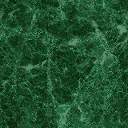 